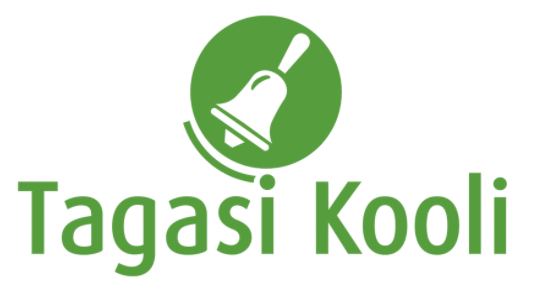 Э-УРОК ПРИГЛАШЕННОГО УЧИТЕЛЯ – ВСТРЕЧАЕМСЯ В ОБЩЕМ ВИРТУАЛЬНОМ КЛАССЕПРОГРАММА УРОКА #292* Программа урока создана, чтобы предлагать учителям разные варианты для активного привлечения учеников к теме урока. В программе урока содержатся часто предлагаемые варианты методов, и учитель сам принимает решение, какой метод использовать. Необязательно в точности следовать программе урока.Тема урока:Какой самый захватывающий момент службы в армии?Приглашенный учитель:Хейти Тальвик, рядовой призывник штаба и батальона связи Киберармии.Ученики:7–12 классУчебная цель урока:Ученик знает, что означает призыв на военную службуСвязь с государственной учебной программой:граждановедениеСтруктура 45-минутного урока:5 мин.			17 + 3 мин.			20 мин.подготовка		трансляция + вопросы		самостоятельная			ответы	с приглашенным	учеба			учителемПодготовка к урокудля учителей и учеников:Необходимые средства: компьютер, интернет-соединение, проектор, колонкиВключите компьютер, проектор и откройте ссылку с э-уроком в YouTube.По возможности войдите в Youtube под именем пользователя, чтобы вы могли сообщить о присоединении своего класса к уроку и передавать вопросы учеников.Проверьте динамики, чтобы звук был слышен во всем классе.Загрузите для урока необходимый рабочий лист и передайте его ученикам.Справочная информация по теме урока:Призывников призывают три раза в год, и до следующего призыва остается всего несколько месяцев. Что означает призыв на военную службу? Что там делают? Почему военная служба важна для защиты Эстонского государства? — на эти и многие другие вопросы отвечает Хейти Тальвик, рядовой призывник штаба и батальона связи Киберармии.Задание во время просмотра видео, настройкаПопросите учеников отметить 2 вопроса, которые возникли во время просмотравидео, и задать их в чате Youtube. Пожалуйста, прочитайте инструкцию ниже ипередайте ее ученикам.Просмотр прямой трансляции и задавание вопросов20 мин.ВОПРОСЫ ПРИГЛАШЕННОМУ УЧИТЕЛЮВ чате YouTube мы ожидаем от школ:● сообщение о подключении к прямой трансляции (напр., Куртнаская школа на месте) и● вопросы приглашенному учителю в следующем виде:Мария, 12 класс, Куртнаская школа. Как стать президентом?Учитель спрашивает учеников и выбирает лучшие вопросы. Учитель или один выбранный учителем ученик пишет вопросы в окно чата YouTube.Если ученики следят за уроком со своего устройства, то перед уроком с ними оговариваются правила участия в чате YouTube. Без усвоения правил ученикам нельзя предоставлять доступ в Youtube, поскольку иначе они могут мешать уроку.Пожалуйста, предупредите своих учеников, что может случиться, что не на все вопросы мы успеем ответить во время прямой трансляции.Чем раньше вы успеете отправить вопросы, тем с большей вероятностью мы успеем ответить.Самостоятельная учеба 20 мин.Рабочий лист «Какой самый захватывающий момент службы в армии?»Призывников призывают три раза в год, и до следующего призыва остается всего несколько месяцев. Что означает призыв на военную службу? Что там делают? Почему военная служба важна для защиты Эстонского государства? — на эти и многие другие вопросы отвечает Хейти Тальвик, рядовой призывник штаба и батальона связи Киберармии.Используй рабочий лист следующим образом:перед прямой трансляцией ответь на вопрос,во время прямой трансляции задавай вопросыпосле прямой трансляции обсуди тему со своими одноклассниками и выполни заданиеПЕРЕД ПРЯМОЙ ТРАНСЛЯЦИЕЙПеред началом прямой трансляции подумай, почему служба в армии важна для Эстонии и назови три причины:1) ________________________________________________________________________2) ________________________________________________________________________3) ________________________________________________________________________ВО ВРЕМЯ ПРЯМОЙ ТРАНСЛЯЦИИ ЗАДАВАЙ ВОПРОСЫЧтобы получить ответы на важные для тебя вопросы, ты можешь во время прямой трансляции в Youtube задавать вопросы приглашенному учителю. Для этого добавь в обсуждение свой вопрос следующим образом:Мария, 12 класс, Куртнаская школа. Как стать президентом?Формулируя вопрос, будь вежливым и точным. Твои вопросы видят все, кто в это время смотрит прямую трансляцию. Чем раньше ты успеешь отправить вопросы, тем с большей вероятностью мы успеем ответить.ПОСЛЕ ПРЯМОЙ ТРАНСЛЯЦИИЗапишите 3 вещи, которые вы узнали из видеоурока; 2 вещи, которые уже знали раньше; 1 вещь, в которой вы сомневаетесь и считаете, что она требует дальнейшего изучения или уточнения. Обсудите позже в классе. Возможная дальнейшая деятельность и дополнительные материалыArstlikest komisjonidest: https://kra.ee/arstlik-komisjon/ Ajateenistusest üldiselt: https://kra.ee/ajateenistus/ ja https://mil.ee/ajateenistus/ Väeosadest ja relvaliikidest: https://mil.ee/uksused/ Väljaõppetsükkel: https://mil.ee/ajateenistus/valjaoppetsukkel-ajateenistuses/ 